DARYL Daryl  Job Experience: BARISTA -   (1 year)  COMPANY:  Garden Plaza & Hotel -  Paco, Manila Philippines Job Description: BARISTAWelcomes customers by determining their coffee interests and needs.Educates customers by presenting and explaining the coffee drink menu; answering questions.Prepares and sells coffee drinks by following prescribed recipes and preparation techniques for coffee drinks, such as, expresso, expresso lungo, caffe latte, and cappuccino.Maintains inventories by replenishing coffee bean supply; stocking coffee brewing equipment; maintaining supplies, pastries, and cookies for coffee bar.Enhances coffee shop reputation by accepting ownership for accomplishing new and different requests; exploring opportunities to add value to job accomplishments.Maintains safe and healthy work environment by following organization standards and sanitation regulations.Job Experience: Sales Assistant  (1year)        COMPANY:    SM Department Store – Quezon City, Philippines (2012-2013)          Job Description:  - Sales Assistant – Jag ThugGreeting customers who enter our shop.Assisting shoppers to find the goods and products they are looking for.Stocking shelves with merchandise.Answering queries from customers.Reporting discrepancies and problems to my supervisor.Giving advice and guidance on product selection to customers.Responsible dealing with customer complaints.Working within established guidelines, particularly with brands.Responsible for security within the store and being on the look out for shopliftersKeeping up to date with special promotions and putting up displays.Personal Information: Age: 22 years of age								Language: English &FilipinoNationality:  FilipinoBirthdate: August 18, 1993Height: 174cm		Click to send CV No & get contact details of candidate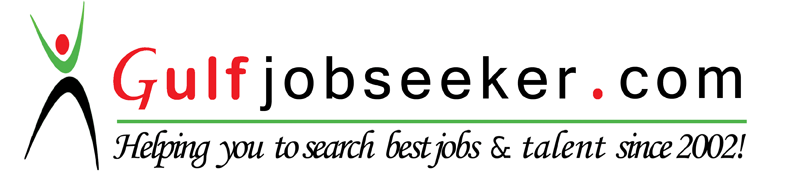  applying for: Objective• BARISTA, SALES REPRESENTATIVE, CUSTOMER SERVICE, RETAIL COORDINATOR, AIRCRAFT MAINTENANCE HELPER, OFFICE ASSISTANTTo work for the Coffee Shop in the capacity of a Barista. Offers matchless coffee making and presentation skills, exceptional latte art to supplement coffee beverages and professional work ethic.Skills & AbilitiesCan work even under pressure, self-motivated, good in communication skills, proficient in computer navigation, Ability to comprehend, carry out and relay multiple verbal and written instructions. Able to undertake heavy physical effort. Extensive knowledge of the methods, practices, EducationUNIVERSITY OF THE EAST ( CALOOCAN )               2011-2012             -INFORMATION TECHNOLOGY-FEATI UNIVERSITY                                              2013-2015      - AIRCRAFT MAINTENANCE TECHNOLOGY-